Приглашение на соревнования!Уважаемые коллеги!Оренбургская региональная общественная организация «Федерация черлидинга» (далее Федерация) приглашает Вас и команды Вашего региона принять участие в Открытом Чемпионате и Открытом Первенстве Оренбургской области по черлидингу (далее Соревнования)!Соревнования входят в календарный план официальных физкультурных и спортивных мероприятий Оренбургской области (Министерства физической культуры, спорта и туризма Оренбургской области).Соревнования будут проходить 18 декабря 2016 года в спортивном комплексе «Олимпийский» города Оренбурга.Это современный спортивный комплекс, включающий в себя зал площадью 1 600 кв.м., 1 100 посадочных мест. Покрытие зала - терафлекс. Для комфорта спортсменов в спорткомплексе есть раздевалки и душевые, а также столовая, буфет и гостиница. Для Чир дисциплин на соревновательной площадке будет расположено специальное покрытие.Начало соревнований – 12.00 ч.По адресу:_460050, г.Оренбург, ул.Новая, 17                  Соревнования будут проводиться в соответствии с правилами по Черлидингу, утвержденными Министерством спорта РФ.С дисциплинами, по которым будет проходить соревнование можно ознакомиться в положении. Команды, занявшие призовые места будут награждаться медалями, грамотами и памятными призами, все спортсмены и команды награждаются дипломами. Предварительные заявки (без подписи и печати в электронном виде) на участие в соревновании необходимо предоставить до 18 ноября 2016 года на электронную почту cheerliding56@yandex.ru. В теме письма указать название «Заявка на участие в соревновании, название команды, спортивная дисциплина».Сканы заполненных именных заявок (без подписи врача) просьба предоставить в  срок до 25 ноября 2016 года. Именные заявки (один экземпляр), заверенные тренером (инструктором) команды по черлидингу, врачом, президентом Федерации подаются на регистрации в день соревнований. Все команды, заявившие свое участие в соревновании, оплачивают регистрационные взносы в размере 300 рублей за каждого участника путем перечисления на счет в срок до 20 ноября 2016 года. Для участия в соревнованиях необходимо выполнить требования положения о настоящих соревнованиях и положения о регистрационных взносах. С более подробной информацией можно ознакомиться в положении о соревновании или по тел. : 89033608077 (Дементьева Наталья Анатольевна – президент федерации); 89228361410 (Злотникова Татьяна Анатольевна)                                              Дорогие друзья!Будем очень рады видеть Вас на наших соревнованиях!С уважением, Президент ОРОО «Федерация черлидинга»            		Н.А.Дементьева		    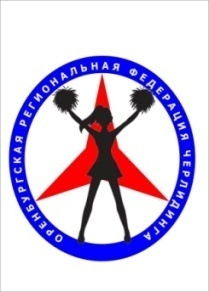 Руководителям региональных федераций, тренерам и руководителям команд по черлидингу